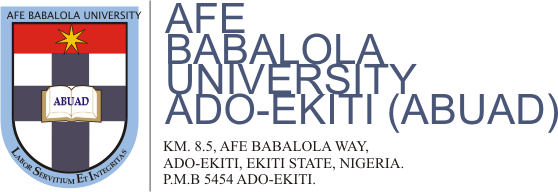 COLLEGE OF ENGINEERING, DEPARTMENT OF CIVIL ENGINEERINGCOURSE: Structural Design I (RCD)	               CVE 308	     UNITS: 3DEGREE:  B.ENG (CIVIL ENGINEERING)ASSIGNMENT 1: DESIGN THEORIES, SLAB & STAIR CASESQUESTION ONE(a) State the purpose of structural design.				(b) Differentiate between limit state and elastic method of design. (c) It is required to design a straight flight with the following data: fy=410N/mm2, fcu= 25N/mm2, rise = 150mm, tread = 275mm, slab thickness =150 mm. Check for deflection. Assume 12 steps.			QUESTION TWO        (a) Identify all the panels in Figure 1.				   		       (b) Design for tension reinforcement. 					    (c) Check for serviceability limit state of deflection.	BE GUIDED, BE HOME, STAY SAFE & POSITIVE TOOFIGURE 1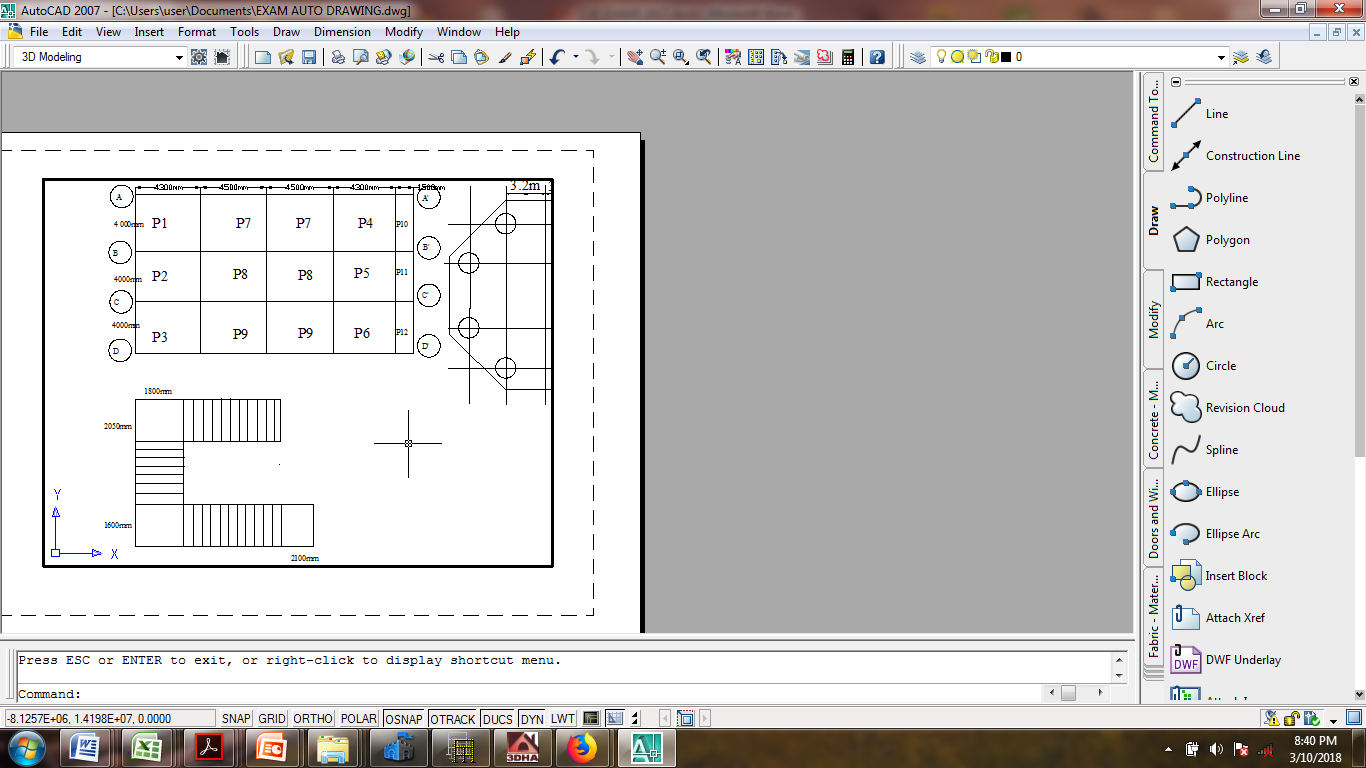 